DEPARTMENT OF BOTANYRUSA SPONSORED WORKSHOP REPORT A. Title of the Workshop: Skill-based Workshop on Organic GardeningB. Background: Four days skill-based workshop on organic gardening was conducted.Mrs. Bhakti Khot (Proprietor, NuTreeGrow Consultants) was the resource person for the said workshop. Each day consisted of 45 minutes lecture session followed by 15 minutes question answers cum interaction and 2 hours hands-on training. Evaluation of the participants was done on the last day.Overall feedback was collected.C. Aims/Objectives: To develop of hands-on skills among UG Botany students on organic kitchen gardening, microgreen cultivation, composting, medicinal plant cultivation, window gardening and organic control of pests and diseases.To motivate students towards using environment friendly practices required for plant cultivation in an urban set-up. To expose the participants towards career opportunities and consultancies in the field of organic gardening, for the development of entrepreneurial skills.D. Location: Lab No. 2 Department of Botany, SIES College of Arts, Science & Commerce (Autonomous), Sion(W) E. Target audience/participants with expected number: T. Y. B. Sc. (Applied Component – Horticulture and Gardening students). No. of Registered participants: 22F. Details of Sessions: G. Session and names of Resource Person: Mrs. Bhakti Khot, 2nd to 5th March 2022 - One session of three hours each per day.H. Outcome:The participants learnt about the definition, concept, need and scope of organic farming.They got exposure towards hands-on skill development for soil, composting, vermicomposting, etc.They were able to create their own kitchen garden, microgreens.They learnt to utilize environmentally friendly practices such as use of organic fertilizers, use of biological growth promotors and organic control for pests and diseases.They were able to differentiate between good and bad practices of organic fertilizer & pesticides use in farming.The participants were exposed to current trends and career opportunities in organic kitchen gardening & commercial production of Microgreens.WORKSHOP PHOTOGRAPHS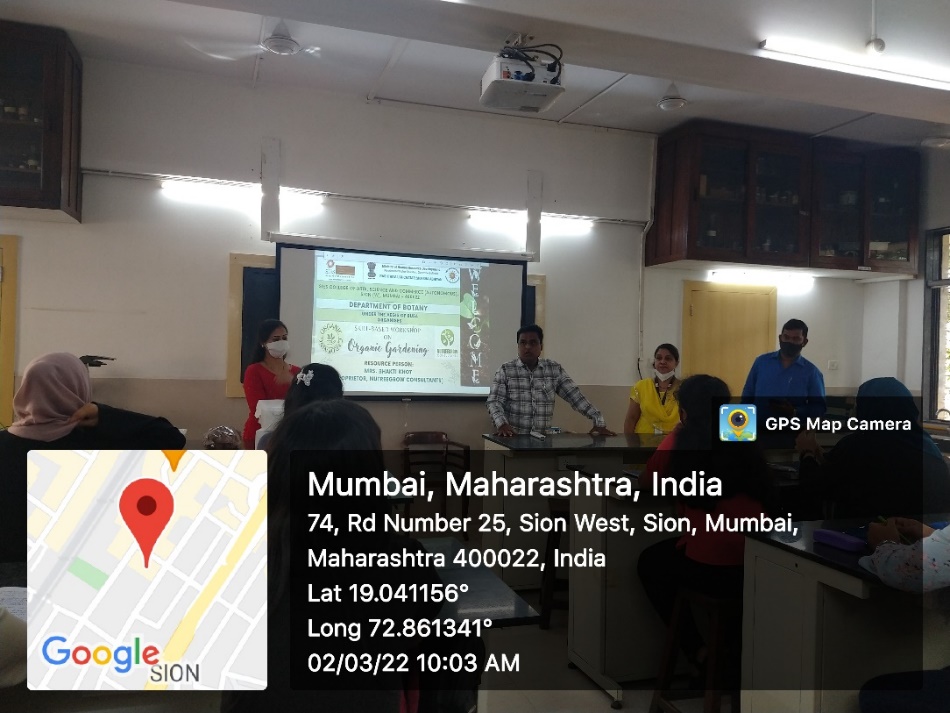 Day 1: Inaugural Function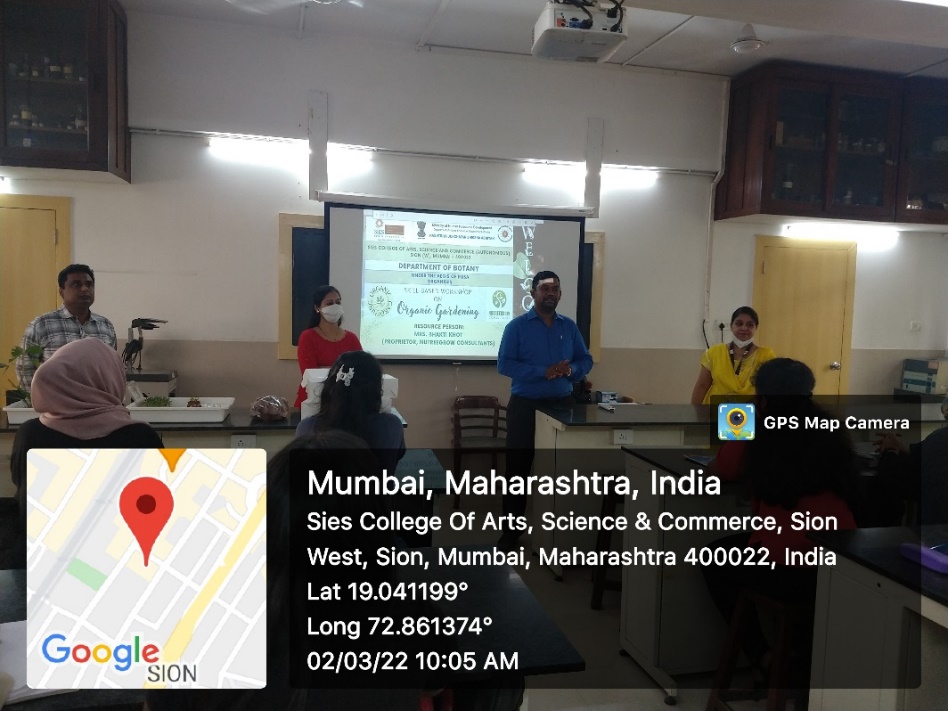 Day 1: Introduction of the Resource Person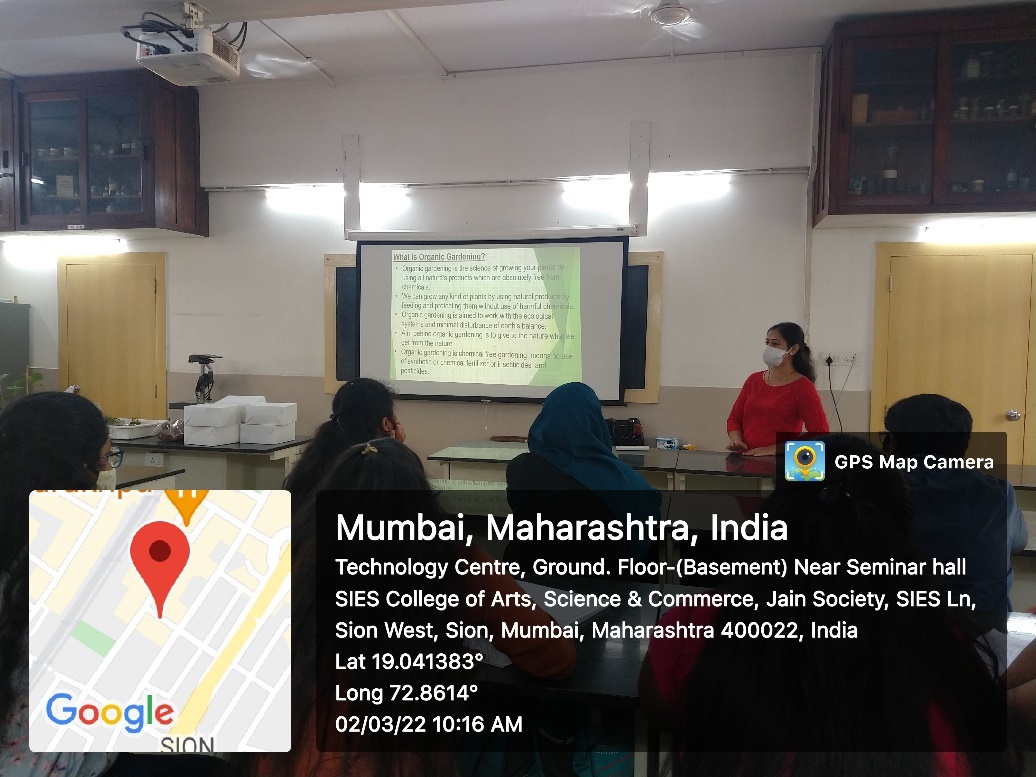 Day 1: Organic Kitchen Gardening – Lecture Session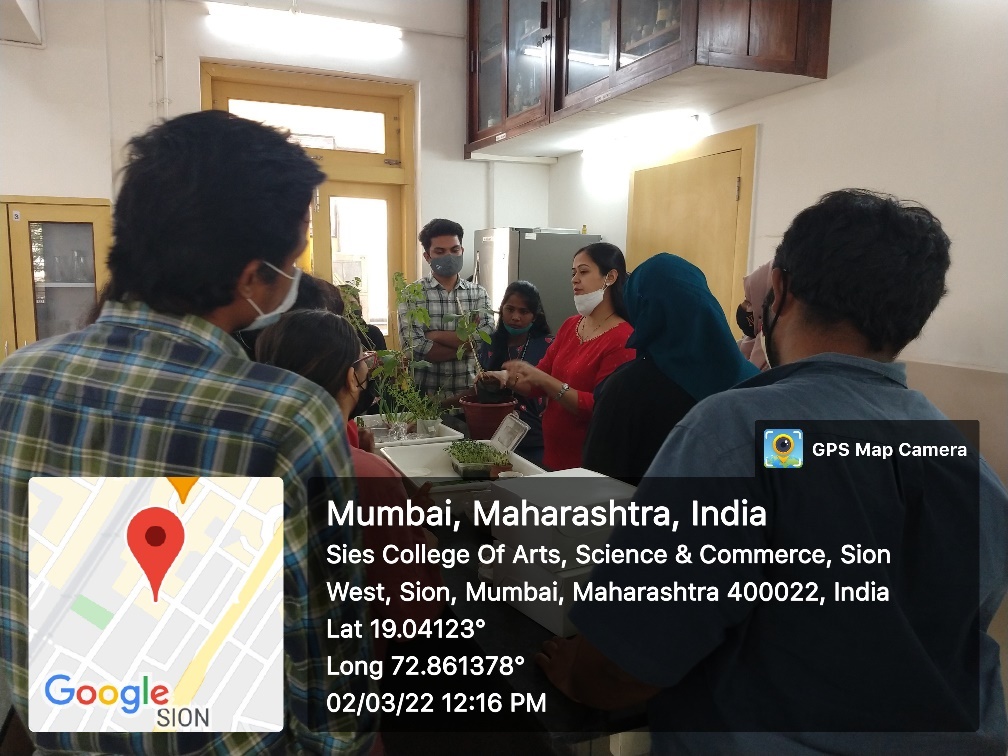 Day 1: Organic Kitchen Gardening – Practical Session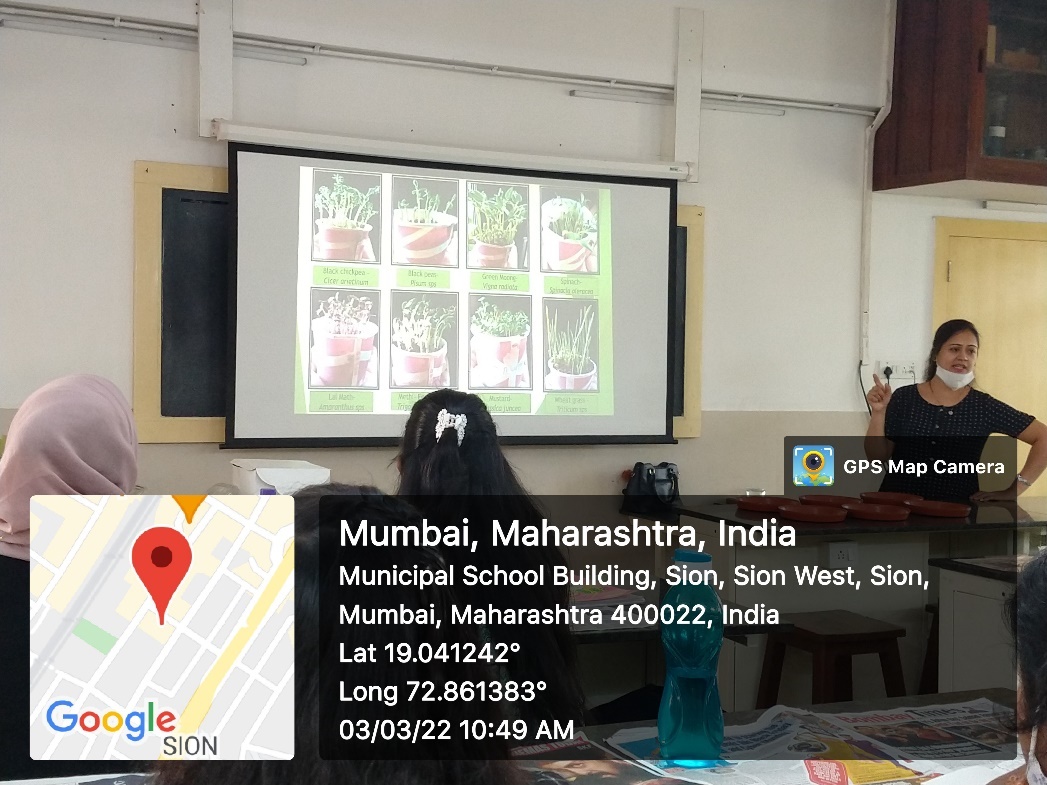 Day 2: Microgreen Cultivation – Lecture Session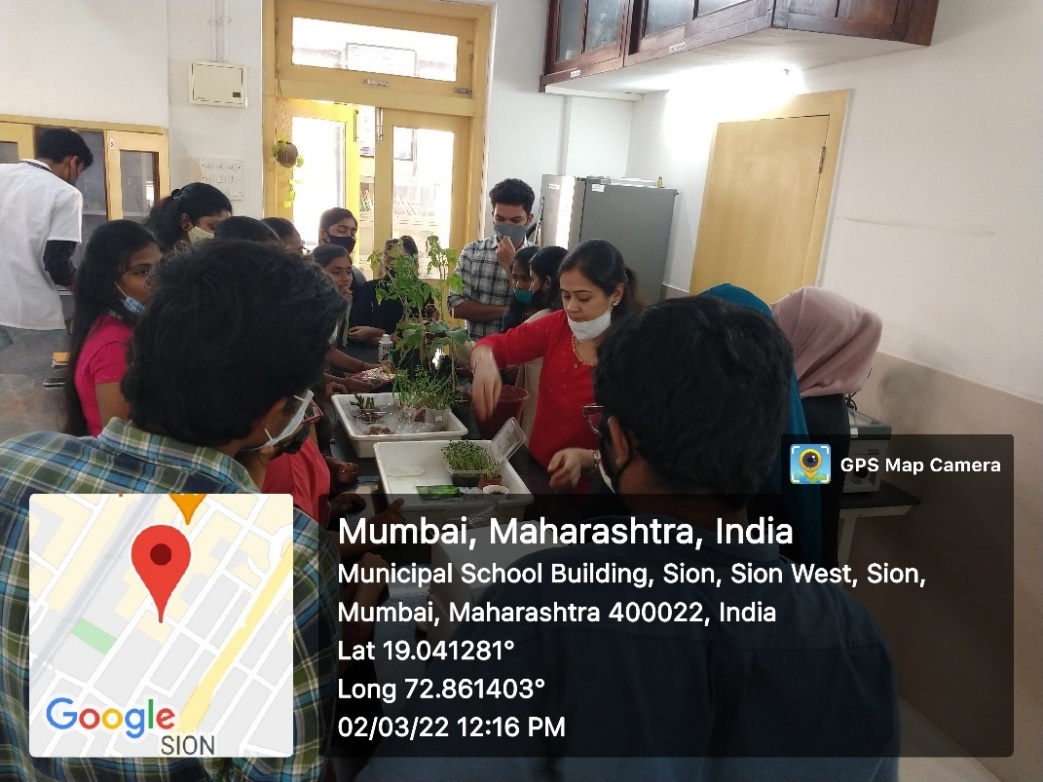 Day 2: Microgreen Cultivation – Practical Session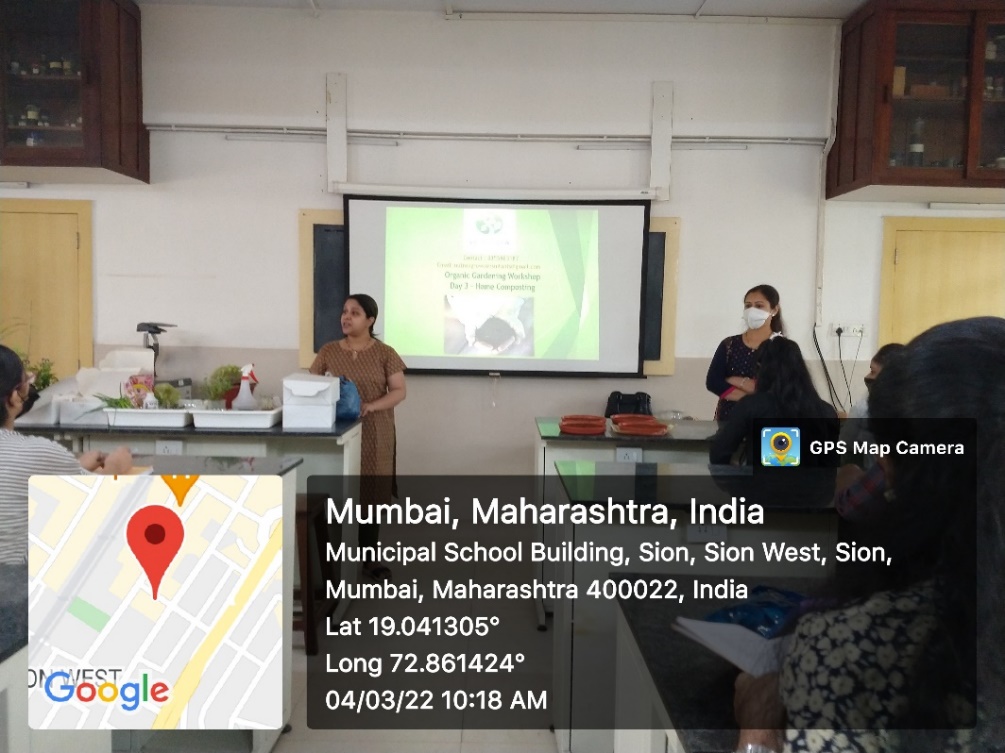 Day 3: Organic Manures and Fertilizers – Lecture Session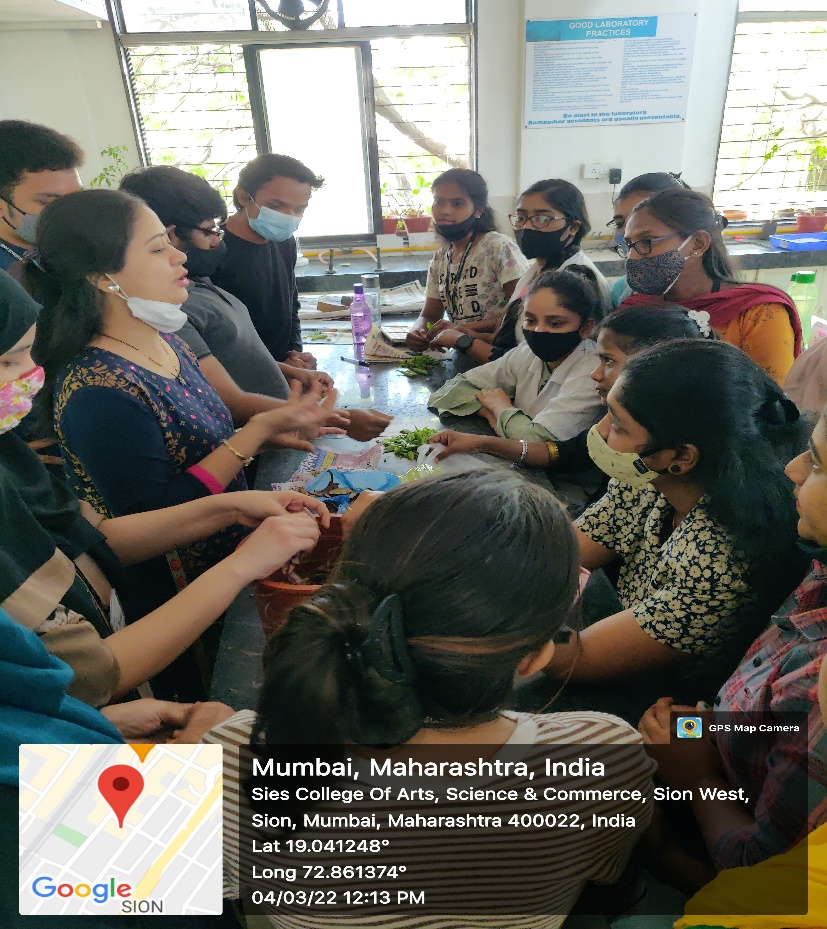 Day 3: Organic Manures and Fertilizers – Practical Session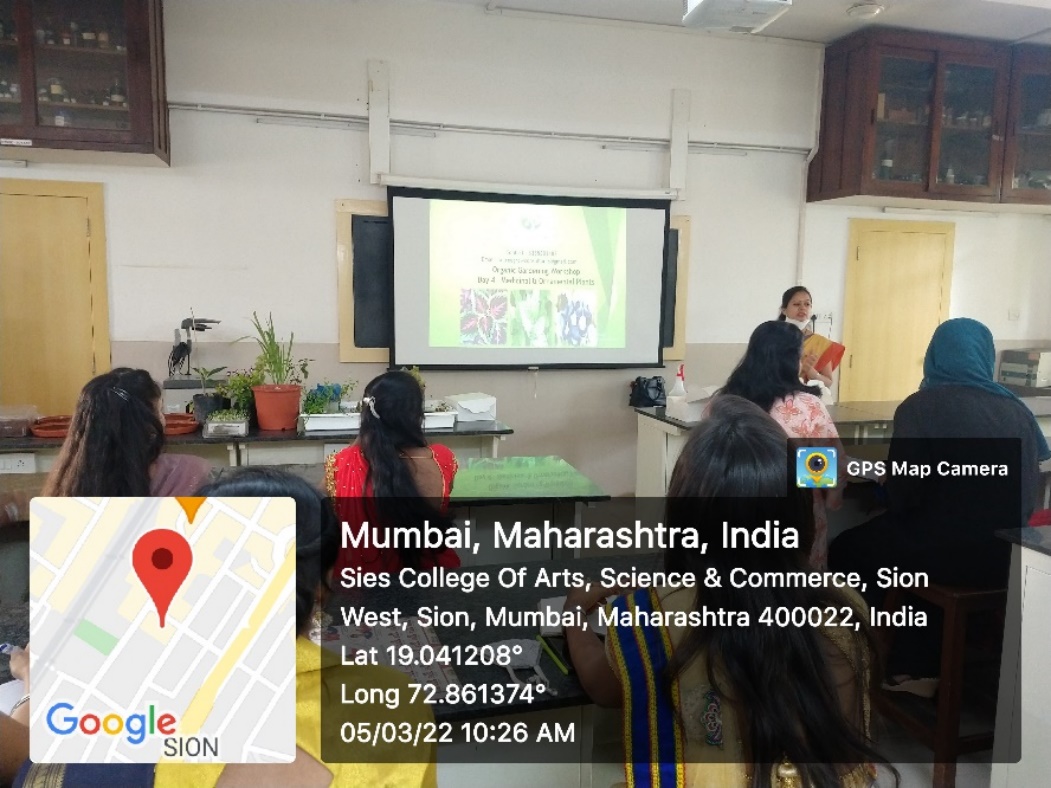 Day 4: Window Gardening & Cultivation of Herbs and Ornamentals – Lecture Session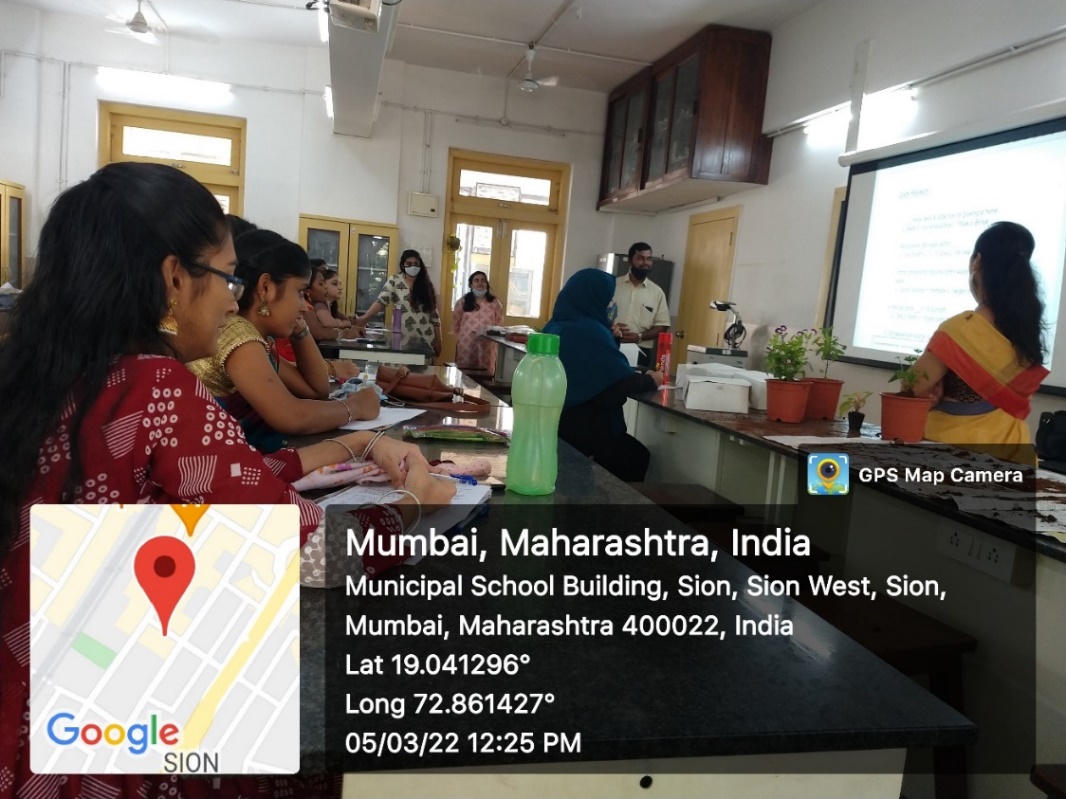 Day 4: Participants’ Evaluation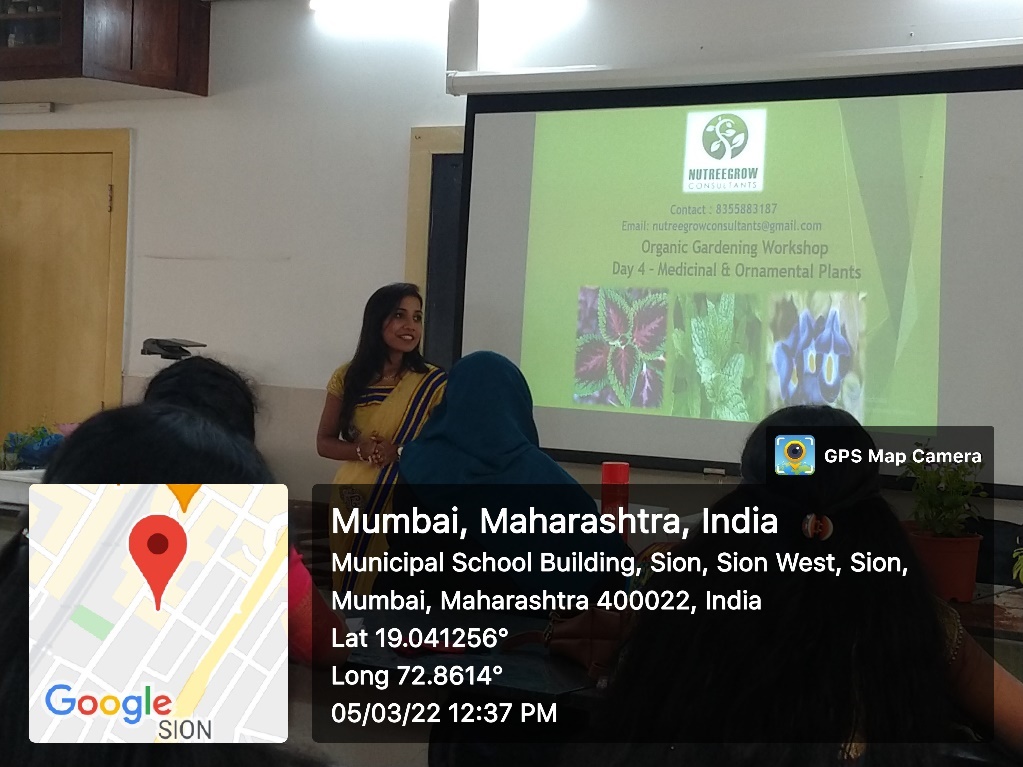 Day 4: Feedback by the Participant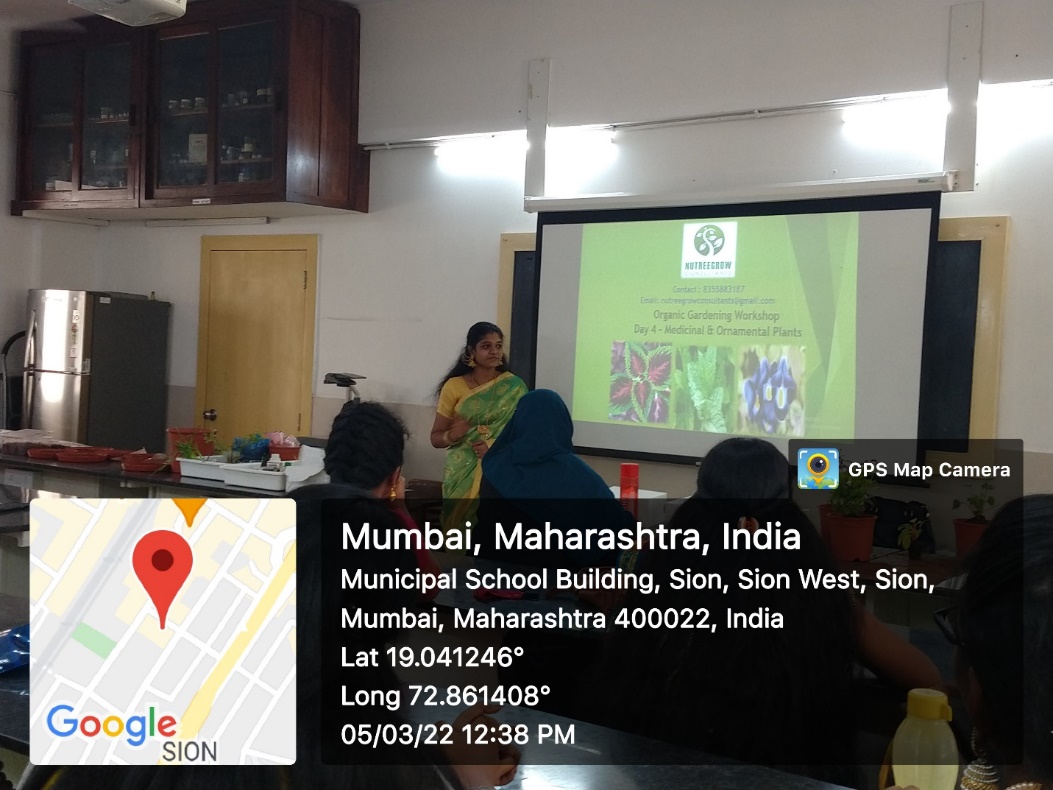 Day 4: Feedback by the Participant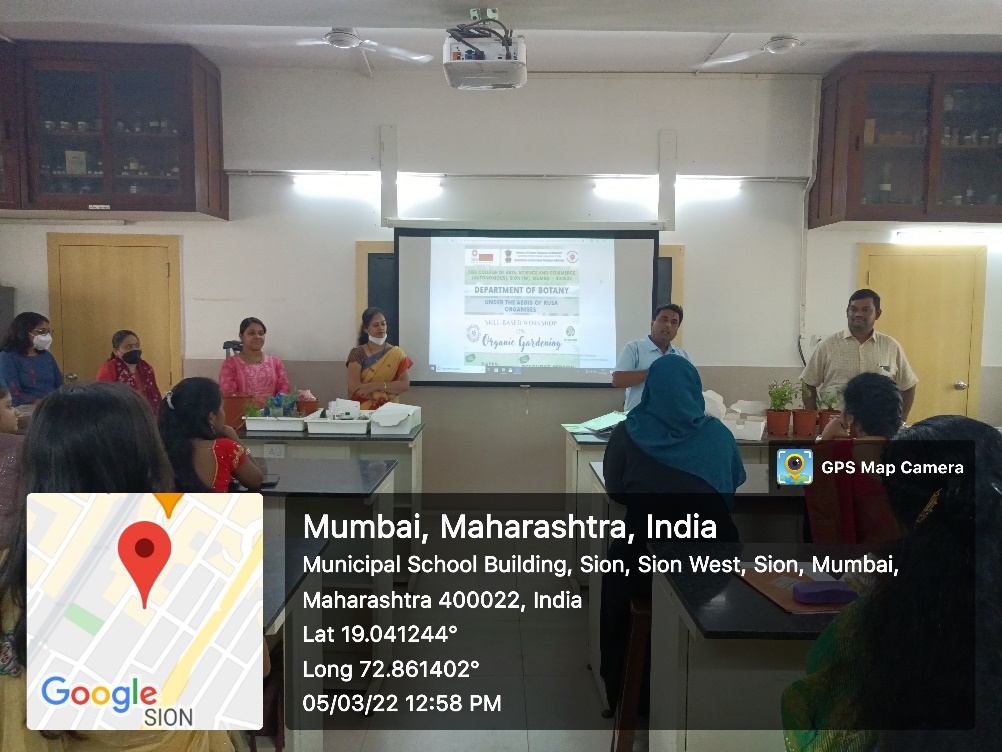 Day 4: Valedictory Function 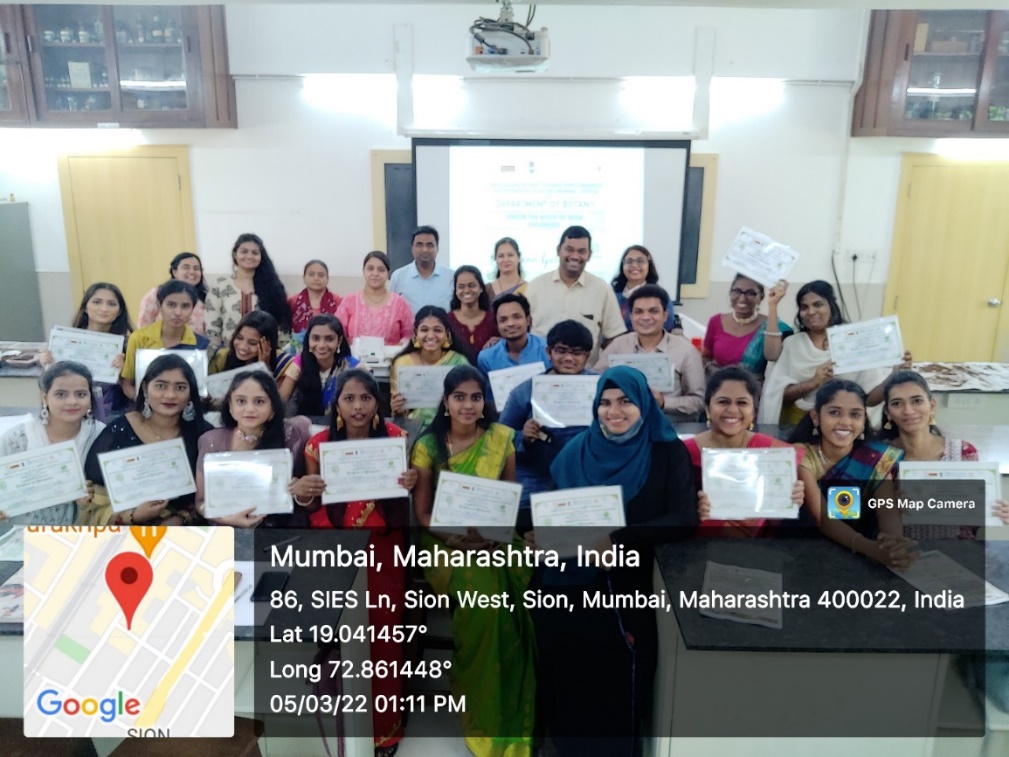 Day 4: Certificate Distribution DayContentTime1st dayLecture session: Organic Kitchen GardeningDefinition, Objectives of organic gardeningOrganic gardening as consultancy and business Organic kitchen gardening – Introduction, Need, ScopeOrganic cultivation of plants in kitchen gardens at home-scale level45 mins1st dayInteractive session: Question-answers and query addressing session.15 mins1st dayPractical session: Common practices and techniques used in Kitchen gardening, potting, repotting, transplanting of saplings, cutting, pruning, weeding, etc.2 hours2nd dayLecture session: Microgreen CultivationMicrogreens as superfood – Introduction, Nutritional health benefits, Plants usedOrganic cultivation of microgreens at home-scale level45 mins2nd dayInteractive session: Question-answers and query addressing session.15 mins2nd dayPractical session: Common practices and techniques used in Microgreen cultivation2 hours3rd dayLecture session: Organic manures and fertilizersOrganic manure and fertilizers – Overview, Applications, Composting. Organic control of pests and diseases – Overview and applications45 mins3rd dayInteractive session: Question-answers and query addressing session.15 mins3rd dayPractical session: Preparation of compost and liquid manures useful for plant cultivation, Preparation of organic farm liquid to control pests and diseases at home-scale level.2 hours4th dayLecture session: Window Gardening & Cultivation of medicinal herbs and ornamentalsDo’s and don’ts of organic kitchen gardening Do’s and don’ts of Microgreen cultivationsMedicinal plants and their health benefitsCultivation of medicinal herbs and ornamentals in window garden45 mins4th dayInteractive session: Question-answers and query addressing session.15 mins4th dayPractical session: Organic cultivation of medicinal herbs at home-scale level, Growing ornamentals in window gardening2 hoursEvaluation and feedback collection at the end of the course.Evaluation and feedback collection at the end of the course.Evaluation and feedback collection at the end of the course.